Gelieve de kinderen NIET ziek naar school te sturenMEDISCHE FICHE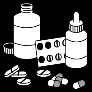 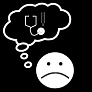 MIJN KIND IS ZIEKMIJN KIND MAG NAAR SCHOOL MAAR MOET MEDICATIE NEMENAKKOORD VAN DE OUDERNaam van de leerling………………………………………………………………………..Geboortedatum……………………………………………………………………………….Naam ouder……………………………………………………………………………………Telefoonnummer ouder………………………………………………………………………DATUM                                                                                     HANDTEKENING 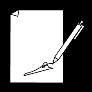 Ondergetekende verzoekt de school om er op toe te zien dat het kind de medicijnen neemt in overeenstemming met het onderstaande doktersvoorschrift.AKKOORD VAN DE DOKTER (in te vullen door dokter)    + ATTEST VAN DE DOKTER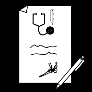 Naam van het kind…………………………………………………………………………Periode van toediening op school………………………………………………………
Hoe te bewaren…………………………………………………………………………..DATUM						 STEMPEL EN HANDTEKENING DOKTER        In te vullen door de SCHOOLOp het nemen van het medicijn wordt toegezien door (naam en functie van personeelslid)…………………………………………………………………………………………………En in diens afwezigheid door (naam en functie van het personeelslid)……………………………………………………………………………………………………………………..Handtekening van de directie                          Handtekening van de betrokken personeelsledenNAAM MEDICATIEWANNEER TE GEVEN?HOEVEEL?HOE?